REPUBLIKA HRVATSKAOSJEČKO-BARANJSKA ŽUPANIJAOPĆINA VIŠKOVCIOpćinski načelnikKLASA: 008-01/23-01/8URBROJ: 2158-40-02-01-23-01Viškovci, 02. kolovoza 2023. godineNa temelju članka 11. Zakona o pravu na pristup informacijama („Narodne novine“ br. 25/13 i 85/15) i članka 46. Statuta Općine Viškovci („Službeni glasnik“ br. 01/21, 08/22) Općinski načelnik Općine Viškovci donosiPlan savjetovanja Općine Viškovcisa zainteresiranom javnošću u 2023. godiniČlanak 1.Općina Viškovci donosi Plan savjetovanja Općine Viškovci sa zainteresiranom javnošću u 2023. godini (u daljnjem tekstu: Plan), kojim se utvrđuje popis općih, te drugih strateških, odnosno planskih akata koji se planiraju donijeti u 2023.godini, a za koje se provodi postupak savjetovanja sa javnošću, u smislu Zakona o pravu na pristup informacijama.Članak 2.Plan sadrži opće akte, odnosno druge strateške ili planske dokumente kojima se utječe na interese građana i pravnih osoba na području Općine Viškovci i to:Članak 3.Ako se tijekom godine ukaže potreba za donošenjem općih, te drugih strateških, odnosno planskih akata koji nisu obuhvaćeni ovim Planom, a odnose se na pitanja o kojima se provodi savjetovanje sa javnošću, i za te opće akte provest će se propisani postupak savjetovanja s javnošću.O izmjenama Plana savjetovanja Općina Viškovci izvijestiti će javnost objavom na svojoj službenoj internetskoj stranici.Članak 4.	Ovaj Plan će se objaviti na web stranici Općine Viškovci, www.viskovci.hr. OPĆINSKI NAČELNIKPetar Zorić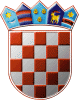 Red. brojNaziv propisa, općeg akta ili dokumentaOčekivano vrijeme donošenja ili usvajanjaOkvirno vrijeme provedbe javnog savjetovanja Način provedbe savjetovanja1.Prijedlog SECAP - Akcijskog plana energetski i klimatski održivog razvitka (Semeljci, Strizivojna, Trnava, Podcrkavlje i Viškovci)rujan 2023.kolovoz-rujan 2023.Internetsko savjetovanjewww.viskovci.hr.2.Odluka o jednokratnoj novčanoj pomoći roditeljima novorođene djece na području Općine Viškovcirujan 2023.rujan-listopad 2023.Internetsko savjetovanjewww.viskovci.hr.3.Odluka o komunalnoj naknadistudeni 2023.rujan-listopad 2023Internetsko savjetovanjewww.viskovci.hr.4. Odluka o određivanju vrijednosti boda (B) komunalne naknadestudeni 2023.rujan-listopad 2023Internetsko savjetovanjewww.viskovci.hr.